1 -   أصل بخط بين  الجملتين و البطاقات المناسبة :  2 نقط2- أضع علامة X  أمام العبارات الصحيحة : ( 4 نقط)3 – أتمم ملأ الجدول : (4 نقط)المؤسســــةم.م عين الشفاءالموسم الدراسي 2016/2017الاستاذإقبـــال أوعيسىالمستوىالثالثاسم المتعلمالمادةالنشاط العلميالإختبار الثاني – الدورة الأولىالإختبار الثاني – الدورة الأولىالإختبار الثاني – الدورة الأولىالإختبار الثاني – الدورة الأولىالنقطة المحصل عليهاالنقطة المحصل عليهاملاحظات الأستاذملاحظات الأستاذيضيء المصباح إذا تعطل أحد عناصر الدارة الكهربائيةالخشب عازل كهربائيعلى تجنب أخطار  الدارة الكهربائيةالحديد و النحاس مواد موصلة للكهرباءتتكون الدارة الكهربائية البسيطة من مصباح و قاطع كهربائي فقطدرجة حرارة الأماكن الساخنة أدنى من درجة حرارة الأماكن الباردةالبلاسيتك موصل كهربائييستعمل المحرار لقياس الطولالتجربةالتجربة 1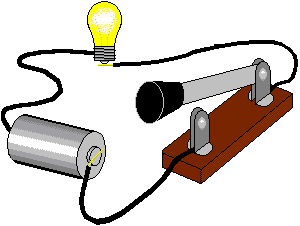 التجربة 2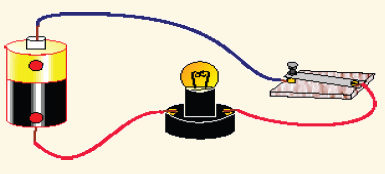 هل سيضيئ المصباح نعم أم لا ?..........................................لمــاذا ?………………………………………………………..………………………………………………………………………………………………………………..………………………………………………………...